統計調査員として           　　ダブルワーク可能！働いてみませんか？                                                   まずは登録を！「統計調査員」を募集しています　土浦市では，統計法に基づく指定統計調査（国勢調査や経済センサスなど）で，統計調査員として活動していただける方を募集しています。統計調査員の仕事を希望する方にあらかじめ登録調査員として登録していただき，統計調査実施の際に調査への従事について依頼し，統計調査員として活動していただきます。統計調査とは　　統計調査には，国勢調査や経済センサスなど，さまざまな調査があり，１年間におおむね１～３種の統計調査が実施されています。この各種統計調査の調査対象を訪問して，調査票の配布・回収等をしていただく方を「統計調査員」といいます。統計調査で得られた結果は，国や地方公共団体が各種行政施策を企画・立案する上での重要な資料として利用されています。基本的な調査の流れ（調査の種類によって多少異なります）調査員の身分　　調査期間中（約２ヶ月間）は，・国勢調査の場合……………………非常勤国家公務員・その他の指定統計調査の場合……非常勤地方公務員　　となります。　　このことから調査員には，調査で知り得た事柄を他の人に漏らしてはならないという守秘義務が課せられます。営利企業の従事制限はありませんので、お仕事をしている方でもなれます。報酬等について　　調査が終了しますと，統計調査ごとに定められた報酬が支払われます。調査の内容や受持ちの件数によって異なりますが，おおむね３～５万円です。　　また，調査活動中に災害にあった場合には，一般の公務員と同様に公務災害補償が適用されます。登録の資格要件　　・２０歳以上で心身ともに健康な方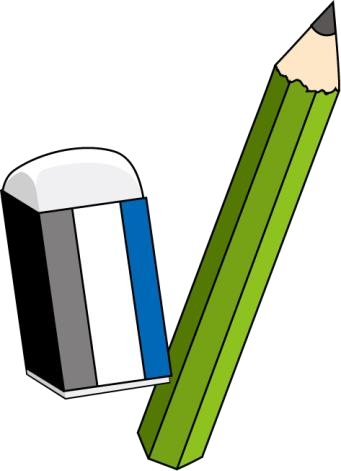 　　・土浦市内に居住されている方　　・責任をもって調査事務を遂行できる方　　・秘密を保持できる方　　・徴税，警察，選挙に直接関係のない方登録申込方法　　登録にあたって簡単な面接を行いますので，市公式HPで申込いただくか、総務課統計係へお電話にて日時を確認のうえ，「土浦市登録統計調査員申込書」をお持ちになりご来庁ください。統計調査の説明を行うとともに，統計調査の業務に従事できる期間や，希望する地域などをお聞きし，調査員証用の写真撮影をします。　　※申込書に記入していただいた個人情報は，国・県への調査員任命のための依頼・推　薦を行う場合にのみ使用いたします。調査従事の依頼について　　調査実施の２～３ヶ月前に，調査員従事についての可否をお電話にて確認させていただきます。調査への従事が可能であれば仕事を依頼します。　　なお，調査員の選任は，調査の規模，調査区等を考慮して行いますので，統計調査への従事につきましては，ご希望に沿うことができない場合があります。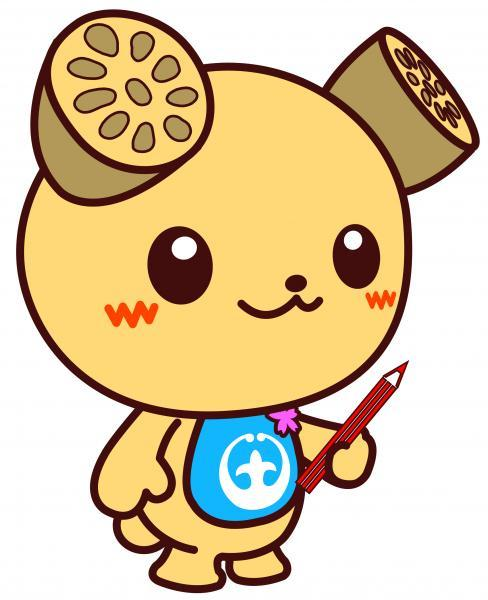 1　統計調査従事の依頼電話等にて調査従事依頼をいたします。2　調査員説明会への出席調査内容及び調査員業務についての説明を受けます。3　調査準備調査区地図をみて，担当する地域・調査の対象を確認して，配布書類へ必要事項の記入など，調査準備をします。4　調査票の配布調査対象を訪問し，調査票への記入を依頼します。（調査の趣旨等の説明及び回収方法の約束）5　調査票の取集調査基準日以降，再び調査対象を訪問して，調査票の回収及び記入内容を確認します。6　調査書類の点検と提出調査票などの調査書類を点検し，市役所へ提出します。